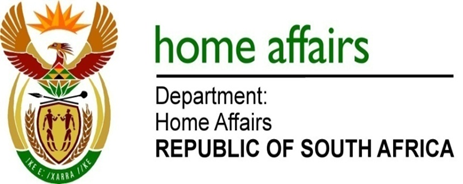 NATIONAL ASSEMBLYQUESTION FOR WRITTEN REPLYQUESTION NO. 3916DATE OF PUBLICATION: FRIDAY, 24 NOVEMBER 2017 INTERNAL QUESTION PAPER 46 OF 20173916.	Mr M Waters (DA) to ask the Minister of Home Affairs:Have any investigations and/or audits been conducted into the Independent Electoral Commission (a) in the (i) 2014-15, (ii) 2015-16 financial years and (b) since 1 April 2017; if not, why not; if so, (aa) what was the nature of each investigation and/or audit, (bb) who conducted the investigation and/or audit, (cc) on what date was each investigation/audit completed, (dd) what were the recommendations of each investigation and/or audit report and (ee) by which date will each report be released?										                                                NW4463EREPLY:(a)(i)	In 2014-15 no investigations and/or audits have been conducted into the Electoral Commission bar the normal audit conducted by the Auditor-General annually.(a)(ii)	In 2015-16 no investigations and/or audits have been conducted into the Electoral Commission bar the normal audit conducted by the Auditor-General annually.Since 1 April 2017 no issues were raised by the Auditor-General or brought on by any institution that required an investigation and/or audit	(aa) Not applicable(bb) No investigations and/or audit done(cc) Not applicable(dd) Not applicable(ee) Not applicable